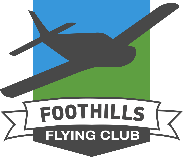 Foothills Flying Club (FFC) Courtesy CarTerms & Conditions:		1998 Jeep Grand Cherokee Laredo Licence Plate BVL7416This vehicle is provided by the FFC for the use of itinerant pilots visiting the High River Airport (CEN4).  The vehicle is insured with a 1M liability policy only, no comprehensive or collision. (Registration & insurance in the glove box)All drivers must hold a valid North American Drivers Licence with no more than 3 demerits.Please return the vehicle with fuel tank full and leave a donation towards our maintenance & insurance fund. (Suggested minimum donation $10.00)No smoking permitted in the courtesy vehicleOperators will be responsible for any traffic violations/tickets (Traffic cameras / Parking infractions)Date:  _______________ Day; ____________________ Month; _____________________ YearPilots Name: ____________________________________________________________________Drivers Licence:  ______________________; 	Expiry Date: ___________________________ 	Prov. /State: _________________________;Pilot Licence:	________________________; 	Aircraft registration:  __________________Home Address:  ______________________________________________________________________________________________________________________________________________________Page overLocal destination: _______________________________________________________________Time Out: ___________________________; Estimated Return: __________________________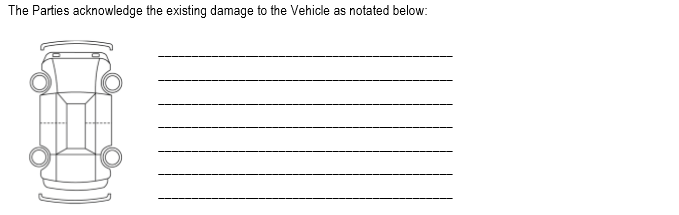 Please take a picture of any damage and email:  foothillsflyingclub@icloud.com Fuel gauge is sometimes intermittent, if fuel tank indicates empty – turn ignition switch off and back on while vehicle is stopped. This usually resets it.Signature:  ___________________________________________________________________________________By signing this form I confirm my personal information is correct and I understand the terms & conditionsDrive Safewww.foothillsflyingclub.comPlease deposit this form and your donation into the lock box